ANGLICKÝ JAZYKVážení rodiče a milí žáci, nejprve opět moc děkuji za Vaši skvělou spolupráci a přístup. Doufám, že úkoly z angličtiny zvládáte dobře a bez velkých obtíží. Pokud byste narazili na jakýkoliv problém – něco by nešlo nebo nebylo jasné, nebojte se na mě obrátit. Společné řešení určitě najdeme .Jak jsem již psala, zaměříme se hodně na opakování a procvičování toho, co už umíme. Minulý týden jsme opakovali „Oblečení – Clothes“. Na tento týden jsem si pro Vás připravila témata „Moje tělo – My body“ a „Dny v týdnu – Days of the week“. Jen pro připomenutí – materiály, které byste měli mít k dispozici:Poslechy k učebnici – ke stažení: https://uloz.to/file/3WNM92IOTHJ4/hello-kids-3-mp3-zipNaskenované stránky pracovního sešitu (pokud žáci nemají doma svůj pracovní sešit) Řešení pracovního sešitu, které by mohlo při domácím studiu pomoci.Povinný úkol k odevzdání:termín zadání:  pondělí 20. 4. 2020termín odevzdání: pátek 24. 4. 2020** Ráda bych, aby si žáci nechávali víkendy na relaxaci a odpočinek. Děkuji za pochopení.T: My body – Moje těloÚkol č. 1: Písnička „Head, shoulders, knees and toes – Hlava, ramena, kolena a palce“Poslechni si písničku, zkus si ji zazpívat a přitom ukazovat části těla, o kterých se zpívá. Využij nahrávku č. 56 nebo youtube: https://www.youtube.com/watch?v=ZanHgPprl-0.Úkol č. 2: Doplň části těla:Pomůcka: učebnice str. 36 a 38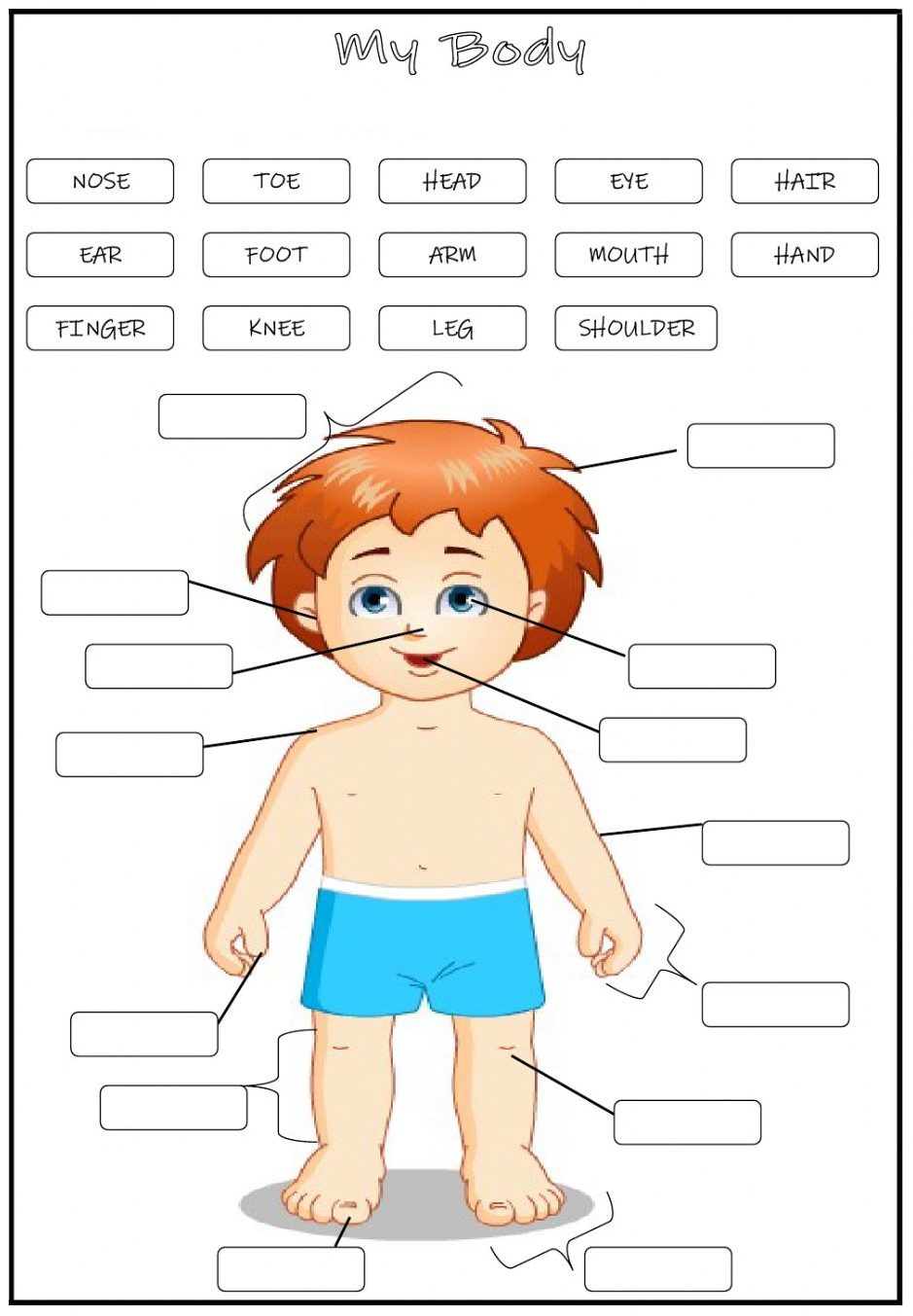 Jak ti to šlo? Vybarvi smajlíka: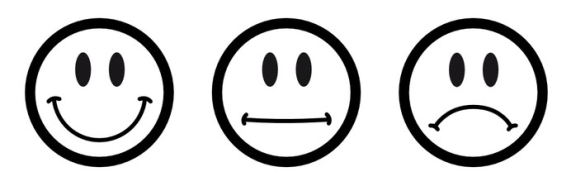 Úkol č. 3: Přečti a vyber správnou variantu:Pomůcka: tail = ocas, wings = křídla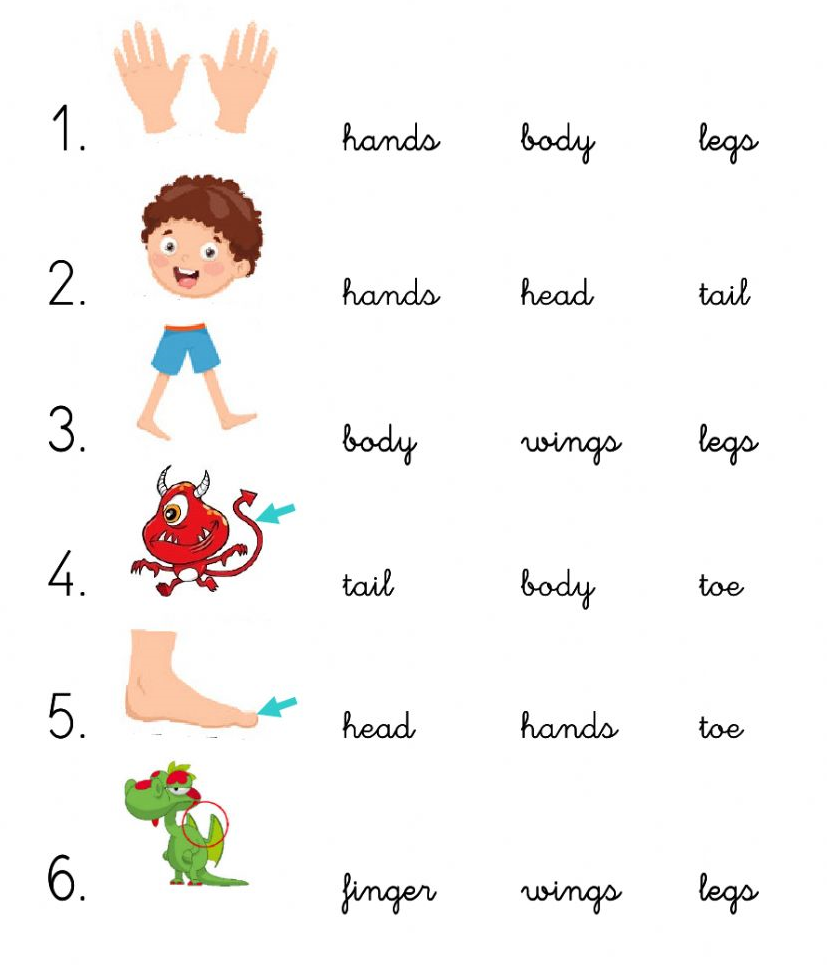 Jak ti to šlo? Vybarvi smajlíka:Úkol č. 4: Přečti a spoj, co k sobě patří:Pomůcka: I have got (zkráceně: I´ve got) = já mám, tail = ocas, wings = křídla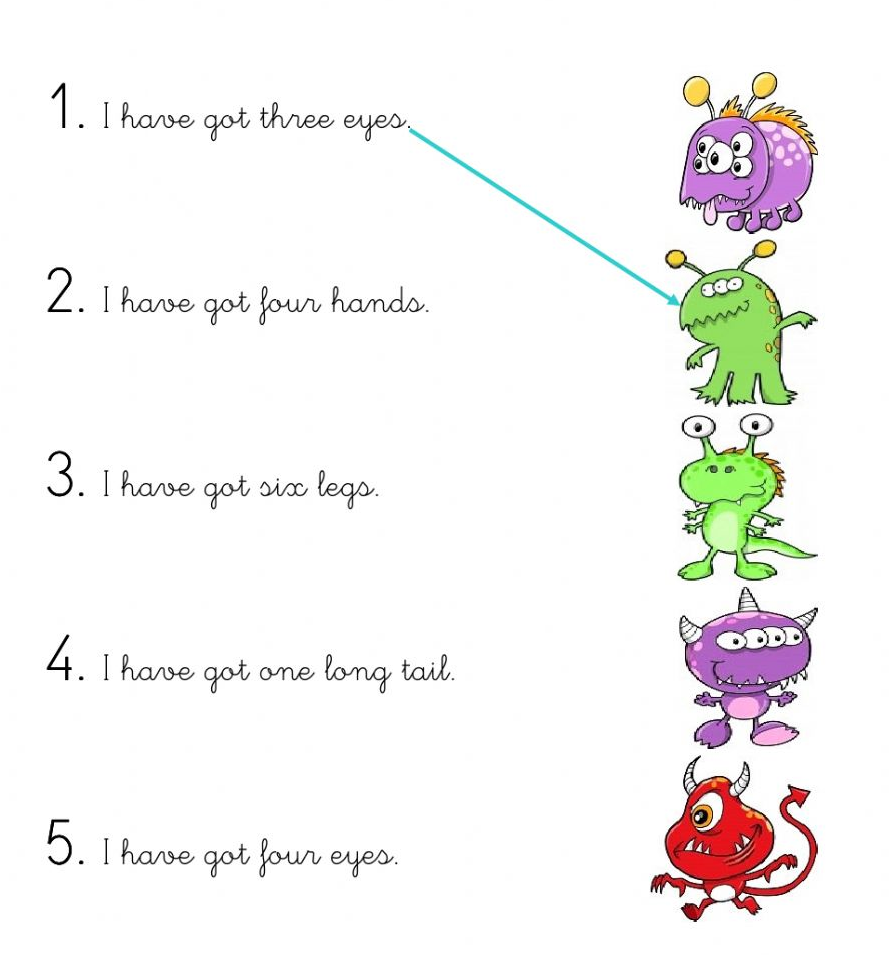 Jak ti to šlo? Vybarvi smajlíka:T: My week – Můj týdenVocabulary (slovíčka):week = týden, weeks = týdnyday = den, days = dnyÚkol č. 4: Učebnice str. 42/1, 2, 3 + slovíčka dole na str. 42cv. 1: poslechni si nahrávku č. 61 (několikrát), při poslechu ukazuj na obrázek (podle čísel), zkus přečíst a přeložit pomocí slovíček dole na str. 42Všimni si: V anglickém kalendáři není prvním dnem v týdnu pondělí (Monday), ale neděle (Sunday). Dny v týdnu se v angličtině píší s velkým písmenem (Sunday, Monday, …)Pro dny v týdnu se používají zkratky (Sunday – Sun, Monday – Mon, ...)cv. 3: Poznáš dny v týdnu podle těchto zkratek? Určitě ano . Zkus (ústně) určit, který den je která zkratka.cv. 2: Do sešitu nebo na volný list navrhni vlastní list týdenního kalendáře, tzn., že napíšeš všechny dny v týdnu tak, jak za sebou jdou v anglickém kalendáři (Sunday, Monday, Tuesday, …) - pomůcka: učebnice 42/1 podle čísel v rámečku. Použij barvy, maluj obrázky nebo lep - zpracování je na tobě . Doporučené stránky (písničky) – dny v týdnu:https://www.youtube.com/watch?v=loINl3Ln6Ckhttps://www.youtube.com/watch?v=qNJRGHk7sN8Vypracované úkoly mi zašlete prosím na email: zuzana.kasova@zsuj.cz nebo přes messenger (facebook – Zuzana Kašová). Do předmětu emailu napište prosím: jméno žáka. Děkuji za spolupráci a hodně zdraví ! Zuzana KašováUrčitě zvládneš vymyslet vlastní návrh, tak jen pro jistotu posílám pár tipů, jak by mohl vypadat list týdenního kalendáře: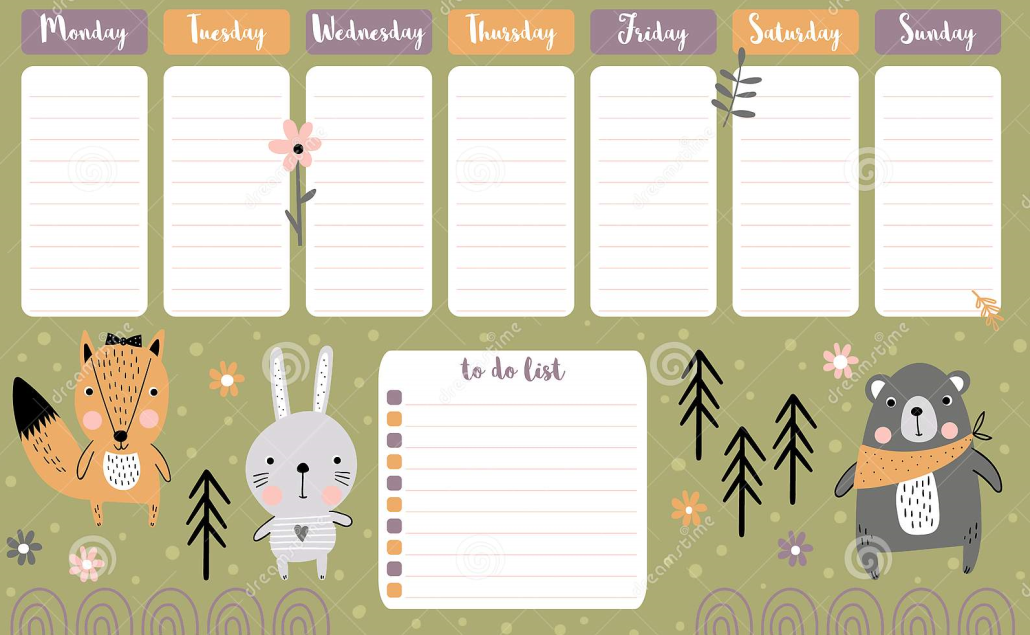 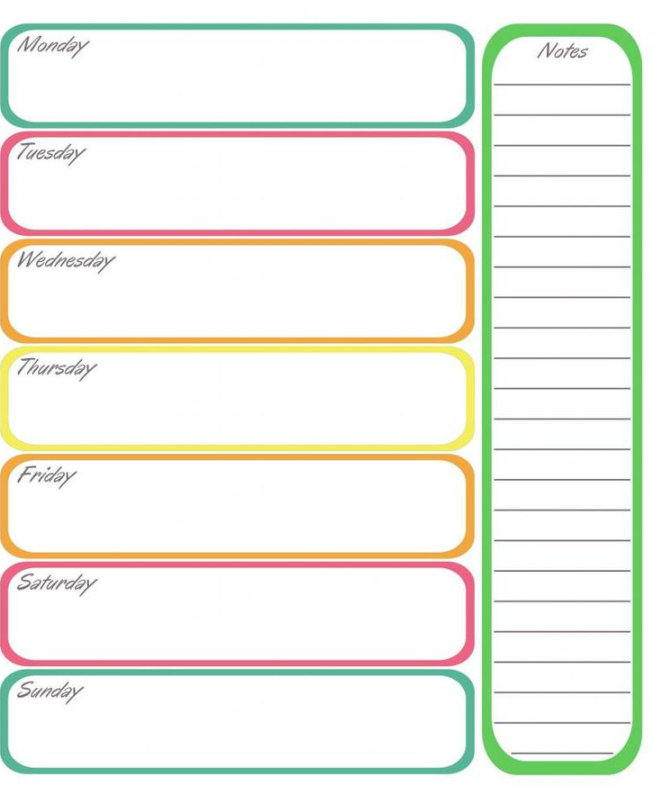 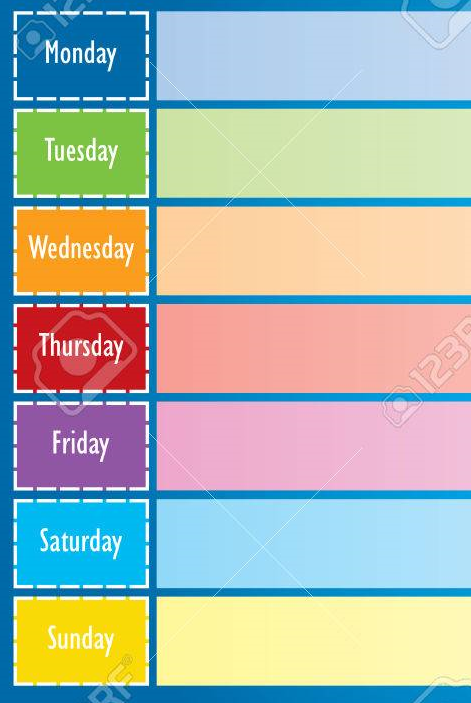 